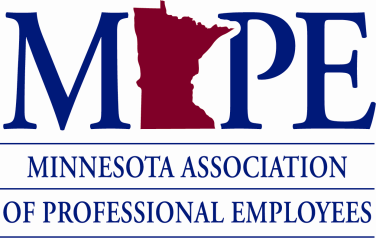 To:  MAPE Board of DirectorsFrom:	 Angie Halseth, Vice PresidentDate:	February 15, 2022Re:  Number of Regional Directors for upcoming electionOur Bylaws require a calculation to determine the number of regional director positions. Here’s the language from Article V, Section 1.Article V - Board of DirectorsBOARD OF DIRECTORSSection 1.      Composition of the Board of Directors.The Board of Directors shall consist of the Executive Committee and at least one Regional Director from each Region. The total number of Regional Director(s) in a given Region shall equal the total number of employees in the Region who belong to MAPE represented bargaining units as of January 1 of each odd numbered year, multiplied by the number of Regions in MAPE, divided by the total number of employees MAPE represents. Any fraction shall be rounded to the nearest lower number. The Vice President shall be responsible for completing this calculation and for notifying Regions in writing of the number of Regional Director positions.I can’t remember this calculation being done recently but since it could have an impact on the statewide elections this spring, here is how it turned out, using numbers from January 1 of 2021 as required.RegionRep. PeopleMultiplied by 21Divided by 15429Rounded Down# of DirectorsRegion 1627131670.85339301Region 2845177451.15010711Region 3539113190.73361901Region 4928194881.26307611Region 5719150990.97861201Region 61180247801.60606611Region 7767161071.04394311Region 8851178711.15827311Region 9877184171.19366111Region 10595124950.80983901Region 1147198910.64106601Region 121188249481.61695511Region 13934196141.27124211Region 14669140490.91055801Region 15577121170.78533901Region 16519108990.70639701Region 17719150990.97861201Region 1836777070.49951401Region 19701147210.95411201Region 20494103740.6723701Region 21862181021.17324511Total15429